Göteborgsvarvet 2018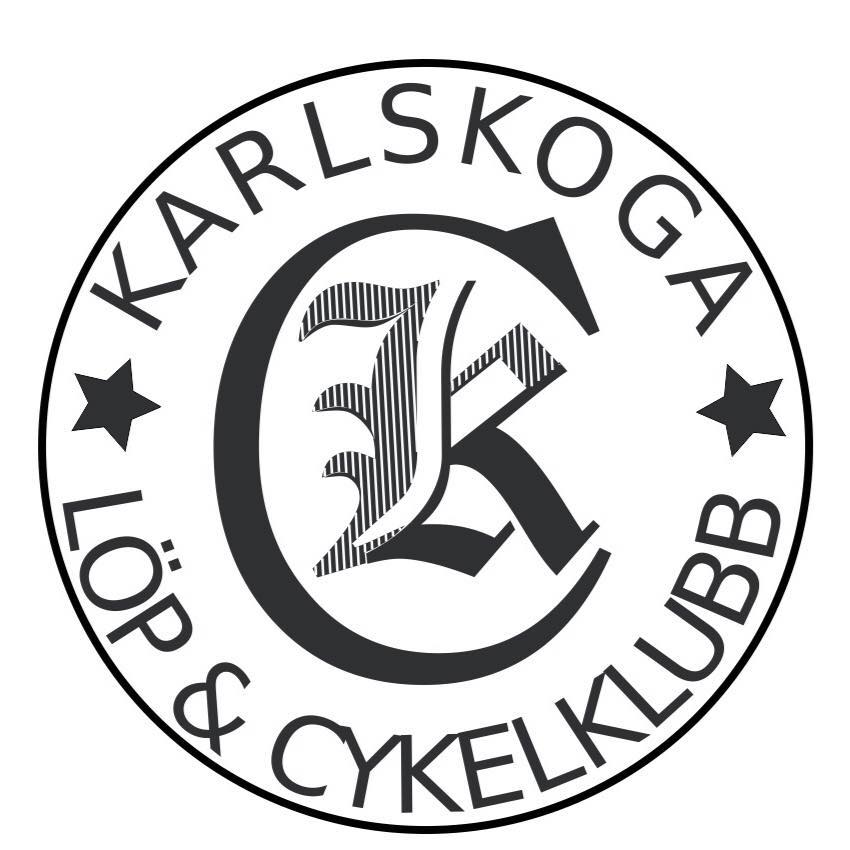 2018-05-19Resultat Karlskoga LCK:72 (H40) – 496 (H) – 529 (tot.)	Torbjörn Björn -74	1:25.18122 (H50) – 2015 (H) – 2155 (tot.)	Christer Tiger -68	1:34.241850 (H45) – 13389 (H) – 16410 (tot.)	Henrik Svennberg -70	1:58.03 ** Löpare som är medlem i klubben men klubbtillhörigheten år inte angiven i resultatlistan.Segertid Män: 1:01.31Segertid Kvinnor: 1:09.06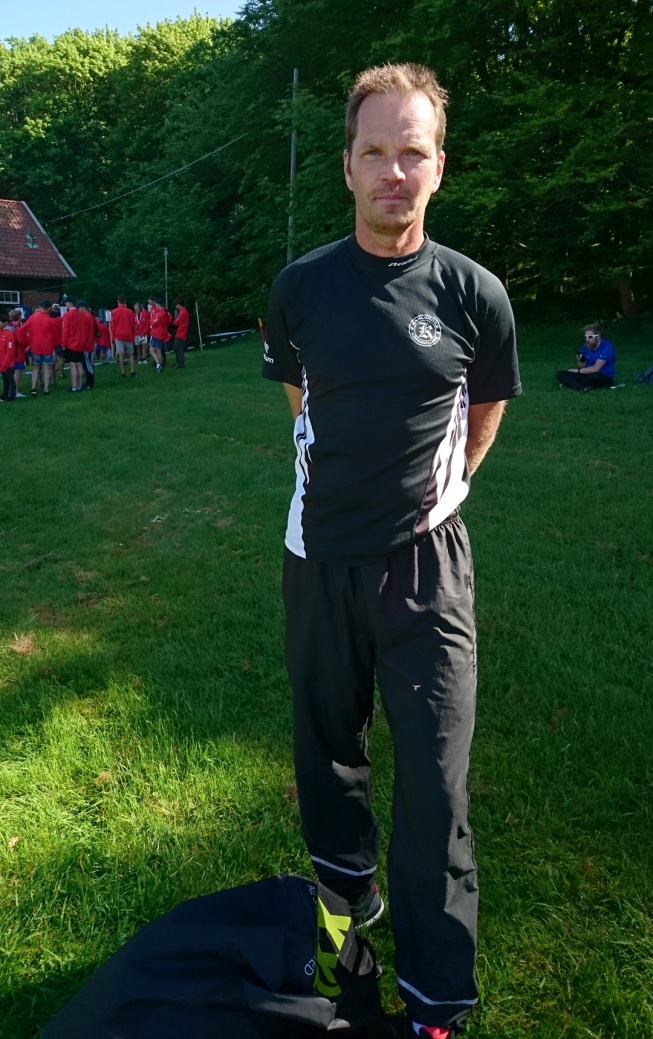 Henrik Svennberg före sitt 21:a Varv